								Anexa 1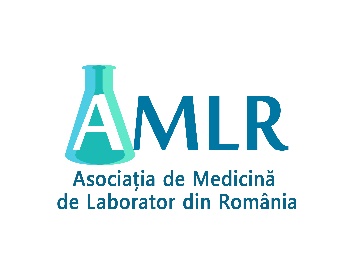 COMPETIȚIA PENTRU GRANTURI DE CERCETARE ȘTIINȚIFICĂ / PROFESIONALA SESIUNEA ......................CERERE DE FINANȚARE PENTRU GRANTURI DE CERCETARE ȘTIINȚIFICĂ / PROFESIONALAAcest document folosește Calibri, dimensiune de 12 puncte, spațiere la 1 rând și margini de 2 cm. Orice modificare a acestor parametri, precum și depășirea numărului maxim de pagini / caractere stabilit pentru fiecare secțiune, face ca propunerea de proiect să fie declarată NEELIGIBILĂ.Textul scris cu albastru se va șterge.Date personale ale directorului propunerii de proiect:Date referitoare la programul de doctorat:	 în derulare [  ]	absolvit [  ] (se bifează)Titlul proiectului propus: (maxim 200 de caractere, inclusiv spațiile)Rezumatul proiectului propus: (maxim 2.000 de caractere, inclusiv spațiile)Programul de doctoratSituația doctorandului în cadrul Programului de doctorat (dacă aplicantul este doctorand) (maxim 500 de caractere, inclusiv spațiile)Stadiul tezei de doctorat (dacă aplicantul este doctorand) (maxim 500 de caractere, inclusiv spațiile)Prezentarea proiectului de cercetare: (maxim 8 pagini)Stadiul actual al cunoașterii în domeniu pe plan național și internațional, raportat la cele mai recente referințe din literatura de specialitate (maxim 1 pagină, inclusiv bibliografia)Obiectivele și activitățile de cercetare din cadrul programului:*Activitățile de cercetare, corespunzătoare obiectivelor științifice, delimitează fazele/etapele atingerii obiectivului. Fiecărui obiectiv îi pot corespunde mai multe activități de realizare.**Se vor menționa livrabilele asociate fiecărei activități din cadrul proiectului.Descrierea propriu-zisă a proiectului și contribuțiile potențiale ale proiectului raportate la realizările în domeniu (maxim 3 pagini)Prezentarea infrastructurii / echipamentelor care se dorește a fi utilizate în cadrul proiectului (daca este cazul, se va indica link-ul către www.erris.gov.ro). (maxim ½ pagină)Descrierea potențialelor riscuri asociate implementării proiectului și a modului prin care aceste riscuri ar urma să fie abordate. (maxim ½ pagină)Justificarea bugetului solicitat*. (Se prezintă în detaliu ce se dorește a fi achiziționat și eventualele mobilități prevăzute a fi efectuate)*Bugetul maxim alocat unui proiect este echivalentul în lei a 5.000 Euro.Nu sunt eligibile cheltuieli de subcontractare.Activitatea științifică a directorului propunerii de proiect: (se vor menționa în primul rând realizările din domeniul proiectului)Premii obținute la manifestări științifice: (maxim 5 premii, cele mai reprezentative)Participarea cu lucrări la manifestări științifice: (maxim 5 participări, cele mai reprezentative pentru tema propusă)Publicații in extenso: (maxim 5 publicații, cele mai reprezentative; se va atașa copia articolului considerat cel mai semnificativ)Participarea în programe / granturi de cercetare-dezvoltare naționale și internaționale, stagii de pregătire în străinătate: (nume proiect, instituția finanțatoare, suma finanțată, perioada de desfășurare, poziția în proiect, legăturile cu tema propusă în acest proiect; se vor menționa rezultatele concrete obținute în cadrul fiecărui proiect – articole, brevete, prezentări la manifestări științifice) (maxim 1 pagină)DATA:DIRECTOR PROPUNERE DE PROIECTNume, prenume:Semnătură:NumePrenumeData nașterii (ZZ/LL/AN)Anul absolvirii universității / FacultatiiLocul de muncă principalLocul de muncă principalActivitate în alte instituții (dacă este cazul)Activitate în alte instituții (dacă este cazul)- Spital/Clinică- Titlul profesional (medic/farmacist rezident/specialist/primar) - specialitateaTelefon/E-mail:Titlul tezei de doctoratForma de învățământAnul în care a fost admis la doctoratData prevăzută pentru susținerea tezei de doctorat / data susținerii (luna/anul)Conducătorul de doctoratConducătorul de doctoratNume, prenumeInstituția(Se precizează situația doctorandului în ceea ce privește situația examenelor și a referatelor susținute și admiterea în etapa a doua a studiilor doctorale – programul de cercetare științifică).AnObiectiveActivități asociate*Livrabile asociate**20…..1.1.20…..1.2.20…..2.1.20…..2.2.AchizițieJustificarePreț estimativ (în lei)Materiale………..………..MobilitățiTotalTotal